ACOMPANHAMENTO DE APRENDIZAGEMAVALIAÇÃOESCOLA: 	NOME: 	ANO E TURMA: _____________ NÚMERO: _______ DATA: 	PROFESSOR(A): 	Ciências da Natureza – 7º ano – 2º bimestreQuestão 1Assinale a alternativa que apresenta características comuns a todas as plantas.a)	Eucariótico, pluricelular, autotrófico, parede celular composta de celulose, embrião fica protegido no interior da planta-mãe.b)	Eucariótico, pluricelular, autotrófico, parede celular composta de celulose, embrião fica protegido no interior da planta-mãe, tem raiz, caule e folhas.c)	Eucariótico, pluricelular, autotrófico, parede celular composta de celulose e vasos condutores de seiva.d)	Eucariótico, pluricelular, autotrófico, parede celular composta de celulose, embrião fica protegido no interior da planta-mãe e apresenta flores.   Questão 2Analise as frases abaixo. Em seguida, escolha a alternativa que apresenta a sequência de palavras correspondentes a elas, na ordem correta.I. Tecido responsável pelo crescimento.II. Organoides que armazenam substâncias, como água e sais minerais.III. Tecido que conduz a seiva orgânica.IV. Tecido que conduz a seiva com sais minerais e água.a)	I. meristema; II. vacúolo; III. floema; IV. xilemab)	I. floema; II. vacúolo; III. meristema; IV. xilemac)	I. meristema. II. vacúolo; III. xilema; IV. floemad)	I. vacúolo, II. xilema; III. floema; IV. meristemaQuestão 3As plantas atuais podem ser classificadas em quatro grandes grupos de acordo com a presença ou ausência de certas características. Com base nessa informação, responda às questões a seguir.a)	Qual é a importância dos vasos condutores para as plantas? Existem plantas que não possuem vasos condutores? Se existem, a que grupo pertencem?________________________________________________________________________________________________________________________________________________________________________________________________________________________________________________________________________________________________________________________________________________________b)	Qual é a vantagem que as pteridófitas têm em relação às briófitas?________________________________________________________________________________________________________________________________________________________________________________________________________________________________________________________________________________________________________________________________________________________c)	Quais são as vantagens das gimnospermas e das angiospermas em ter estruturas reprodutivas como o grão de pólen e as sementes, em relação às briófitas e às pteridófitas?________________________________________________________________________________________________________________________________________________________________________________________________________________________________________________________________________________________________________________________________________________________d)	Quais são as estruturas exclusivas apresentadas pelo grupo com maior número de espécies de plantas atuais?________________________________________________________________________________________________________________________________________________________________________________________________________________________________________________________________________________________________________________________________________________________Questão 4Um aluno do 7o ano ficou muito intrigado quando, na aula de Ciências, sua professora disse que a batata-
-inglesa é um caule e que ela pode gerar uma nova planta. Quando voltou para casa, o aluno colocou uma batata-inglesa em um copo e acrescentou um pouco de água, sem que ela ficasse completamente imersa. Após algumas semanas, ele observou o surgimento de brotos, raízes e ramos. Como isso foi possível?________________________________________________________________________________________________________________________________________________________________________________________________________________________________________________________________________________________________________________________________________________________Questão 5Com relação aos animais, responda às questões a seguir.a)	Quais são os dois grandes grupos nos quais eles são classificados?____________________________________________________________________________________________________________________________________________________________________________b)	Quais são as características que diferenciam um grupo do outro?________________________________________________________________________________________________________________________________________________________________________________________________________________________________________________________________________________________________________________________________________________________c)	Por que essa classificação é considerada apenas didática?________________________________________________________________________________________________________________________________________________________________________________________________________________________________________________________________________________________________________________________________________________________d)	Qual dos dois grupos apresenta o maior número de espécies?________________________________________________________________________________________________________________________________________________________________________________________________________________________________________________________________________________________________________________________________________________________Questão 6Com base nas afirmações a seguir, assinale a alternativa correta.I. Os platelmintos apresentam digestão extra e intracelular e não apresentam sistema circulatório nem respiratório.II. Os artrópodes fazem digestão extracelular e apresentam sistema circulatório e respiratório.III. A digestão dos poríferos ocorre via intracelular, e eles não possuem nenhum tecido verdadeiro.a)	Dentre os três grupos descritos acima, pode-se afirmar que o mais simples é o dos artrópodes e o mais complexo é o dos platelmintos.b)	Dentre os três grupos descritos acima, pode-se afirmar que o mais simples é o dos platelmintos e o mais complexo é o dos artrópodes.c)	Dentre os três grupos descritos acima, pode-se afirmar que o mais simples é o dos poríferos e o mais complexo é o dos artrópodes.d)	Dentre os três grupos descritos acima, pode-se afirmar que o mais simples é o dos poríferos e o mais complexo é o dos platelmintos.Questão 7O gráfico abaixo representa o número de casos de esquistossomose em uma cidade hipotética no decorrer de alguns anos. Analise o gráfico e, em seguida, responda às questões.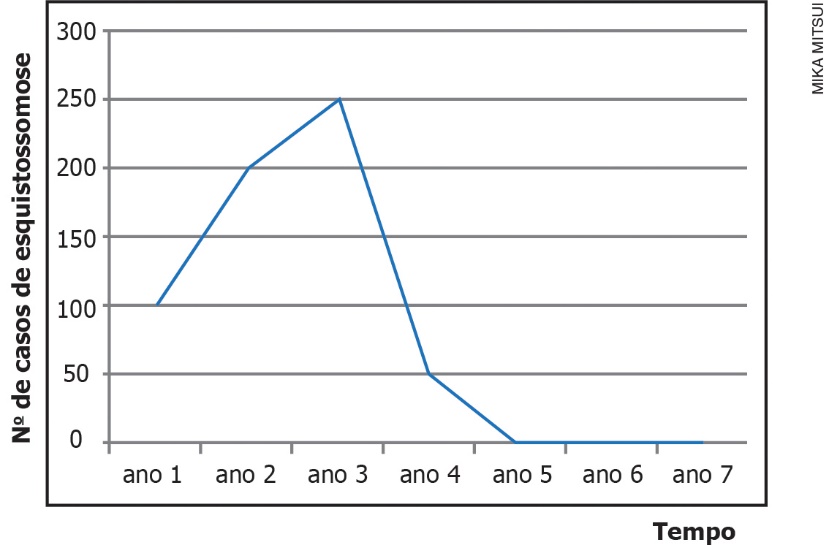 a)	O que aconteceu com o número de casos de esquistossomose ao longo dos anos?________________________________________________________________________________________________________________________________________________________________________________________________________________________________________________________________________________________________________________________________________________________b)	Que medidas podem ter sido tomadas para o combate aos casos de esquistossomose?________________________________________________________________________________________________________________________________________________________________________________________________________________________________________________________________________________________________________________________________________________________Questão 8Preencha o quadro indicando na coluna correta o número que corresponde a cada característica apresentada abaixo.1. Esqueleto cartilaginoso sem tecido ósseo2. Bexiga natatória3. Ectotermia4. Linha lateral5. Coração com duas cavidades6. Esqueleto com ossos e cartilagens7. Respiração branquial 8. Brânquias protegidas pelo opérculo9. ClásperQuestão 9Com relação à adaptação dos vertebrados ao ambiente terrestre, responda às questões a seguir.a)	Por que os anfíbios não são considerados totalmente independentes do ambiente aquático?________________________________________________________________________________________________________________________________________________________________________________________________________________________________________________________________________________________________________________________________________________________b)	Qual é o grupo dos primeiros vertebrados que se tornou completamente adaptado ao ambiente terrestre?________________________________________________________________________________________________________________________________________________________________________________________________________________________________________________________________________________________________________________________________________________________c)	Descreva três características que possibilitaram a colonização definitiva do ambiente terrestre.________________________________________________________________________________________________________________________________________________________________________________________________________________________________________________________________________________________________________________________________________________________Questão 10Complete o quadro abaixo fazendo comparações entre répteis, aves e mamíferos.Características exclusivas de peixes cartilaginososCaracterísticas exclusivas de peixes ósseosCaracterísticas comuns aos 2 gruposRépteisAvesMamíferosRevestimento do corpoRespiraçãoRegulação da temperaturaLocal do desenvolvimento do embriãoCavidades cardíacas